24.12.2018                                                                                                                 № 744 п    с.ГрачевкаО внесении изменений в постановление администрации муниципального образования Грачевский район Оренбургской области  от 08.12.2017 № 676п           В соответствии со статьей 136 Бюджетного кодекса Российской Федерации п о с т а н о в л я ю:         1. Приложение №1 к  постановлению администрации Грачевского района Оренбургской области от 08 декабря 2017 № 676 п  «О нормативах формирования расходов на оплату труда депутатов, выборных должностных лиц местного самоуправления, осуществляющих свои полномочия на постоянной основе, муниципальных служащих в бюджетах сельских поселений Грачевского района  на 2018 год» изложить в новой редакции, согласно приложению.2. Контроль  за исполнением  настоящего постановления возложить на начальника финансового отдела администрации района О.А. Унщикову.	3.Постановление вступает в силу после его официального опубликования на сайте – www.право-грачевка.рф.  и подлежит размещению на официальном информационном сайте МО Грачевский район Оренбургской области.Глава района                                                                               О.М. СвиридовРазослано: финансовый отдел 2 экз.,  организационно-правовой отдел,  главам сельских поселений, Счетная  палата.                                                                                        Приложение   								       к постановлению 							                  администрации района   				                                                от 24.12.2018 № 744-п          Нормативы формирования расходов на оплату труда депутатов, выборных должностных лиц местного самоуправления, осуществляющих свои полномочияна постоянной основе, муниципальных служащих в бюджетах сельских  поселений Грачевского района на 2018 год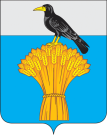             АДМИНИСТРАЦИЯ МУНИЦИПАЛЬНОГО ОБРАЗОВАНИЯ           ГРАЧЕВСКИЙ  РАЙОН  ОРЕНБУРГСКОЙ ОБЛАСТИ          П О С Т А Н О В Л Е Н И Е№п/пНаименование сельского поселенияНормативы(тыс. рублей)1231.Александровский сельсовет      7492.Верхнеигнашкинский сельсовет      7363.Грачевский сельсовет      18124.Ероховский сельсовет     7315.Ключевский сельсовет     5666.Петрохерсонецкий сельсовет     9887.Побединский сельсовет     5678.Подлесный сельсовет     6899.Русскоигнашкинский сельсовет     78710.Старояшкинский сельсовет     87811.Таллинский сельсовет     723